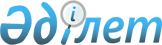 О внесении дополнения в постановление акимата от 11 января 2010 года № 38 "О дополнительных мерах по социальной защите инвалидов"
					
			Утративший силу
			
			
		
					Постановление акимата города Костаная Костанайской области от 14 мая 2013 года № 1051. Зарегистрировано Департаментом юстиции Костанайской области 12 июня 2013 года № 4150. Утратило силу - Постановлением акимата города Костаная Костанайской области от 29 апреля 2014 года № 956

      Сноска. Утратило силу - Постановлением акимата города Костаная Костанайской области от 29.04.2014 № 956 (вводится в действие со дня подписания).      В соответствии со статьей 16 Закона Республики Казахстан от 13 апреля 2005 года "О социальной защите инвалидов в Республике Казахстан", статьей 31 Закона Республики Казахстан от 23 января 2001 года "О местном государственном управлении и самоуправлении в Республике Казахстан" акимат города Костаная ПОСТАНОВЛЯЕТ:



      1. Внести в постановление акимата "О дополнительных мерах по социальной защите инвалидов" от 11 января 2010 года № 38 (зарегистрировано в Реестре государственной регистрации нормативных правовых актов за № 9-1-142, опубликовано 23 февраля 2010 года в газете "Костанай") следующее дополнение:



      пункт 2 дополнить подпунктом 2-1) следующего содержания:

      "2-1) для посещения объектов специальных организаций образования, расположенных за пределами города Костаная на территории Костанайской области, производится бесплатная перевозка автомобильным транспортом детей-инвалидов и сопровождающих их лиц из города Костаная и обратно;".



      2. Настоящее постановление вводится в действие по истечении десяти календарных дней после дня его первого официального опубликования.



      3. Контроль за исполнением настоящего постановления возложить на заместителя акима города Костаная Калиева М.Ж.      Аким                                       Г. Нурмухамбетов      СОГЛАСОВАНО:      Руководитель государственного

      учреждения "Отдел занятости

      и социальных программ

      акимата города Костаная"

      ________ В. Константинов
					© 2012. РГП на ПХВ «Институт законодательства и правовой информации Республики Казахстан» Министерства юстиции Республики Казахстан
				